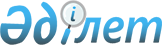 Қазақстан Республикасы Қаржы нарығы және қаржы ұйымдарын реттеу мен қадағалау агенттігі Басқармасының "Сауда-саттық ұйымдастырушылардың есеп беру ережесін туралы" 2004 жылғы 15 наурыздағы N 77 қаулысына өзгерістер мен толықтырулар енгізу туралы
					
			Күшін жойған
			
			
		
					Қазақстан Республикасы Қаржы нарығын және қаржы ұйымдарын реттеу мен қадағалау агенттігі Басқармасының 2009 жылғы 26 мамырдағы N 99 Қаулысы. Қазақстан Республикасының Әділет министрлігінде 2009 жылғы 25 маусымда Нормативтік құқықтық кесімдерді мемлекеттік тіркеудің тізіліміне N 5710 болып енгізілді. Күші жойылды - Қазақстан Республикасы Ұлттық Банкі Басқармасының 2016 жылғы 29 ақпандағы № 59 қаулысымен      Ескерту. Бұйрықтың күші жойылды - ҚР Ұлттық Банкі Басқармасының 29.02.2016 № 59 (01.01.2017 бастап қолданысқа енгізіледі) қаулысымен.      Бағалы қағаздармен және өзге қаржы құралдарымен сауда-саттықты ұйымдастырушылардың қызметін реттейтін нормативтік құқықтық актілерді жетілдіру мақсатында, Қазақстан Республикасы Қаржы нарығы мен қаржы ұйымдарын реттеу және қадағалау агенттігінің (бұдан әрі - Агенттік) Басқармасы ҚАУЛЫ ЕТЕДІ: 



      1. Агенттік Басқармасының "Сауда-саттық ұйымдастырушылардың есеп беру ережесін туралы" 2004 жылғы 15 наурыздағы N 77 қаулысына (Нормативтік құқықтық актілерді мемлекеттік тіркеу тізілімінде N 2817 тіркелген), Агенттік Басқармасының "Орталық депозитарийдің есептерді ұсыну ережесін бекіту туралы" 2004 жылғы 21 тамыздағы N 252 (Нормативтік құқықтық актілерді мемлекеттік тіркеу тізілімінде N 3072 тіркелген, "Заң газеті" газетінде 2005 жылғы 27 қырк ү йекте N 113 (737) санында жарияланған), "Бағалы қағаздар нарығы кәсіби қатысушыларының есеп беруін реттейтін кейбір нормативтік құқықтық актілерге өзгерістер мен толықтырулар енгізу туралы" 2005 жылғы 28 мамырдағы N 164 (Нормативтік құқықтық актілерді мемлекеттік тіркеу тізілімінде N 3706 тіркелген), "Қазақстан Республикасының кейбір нормативтік құқықтық актілеріне қаржы рыногы мен қаржылық ұйымдарды мемлекеттік реттеу мен қадағалау мәселелері бойынша өзгерістер мен толықтырулар енгізу туралы" 2007 жылғы 25 маусымдағы N 173 (Нормативтік құқықтық актілерді мемлекеттік тіркеу тізілімінде N 4848 тіркелген), "Қазақстан Республикасы Қаржы нарығын және қаржы ұйымдарын реттеу мен қадағалау агенттігі Басқармасының "Сауда-саттық ұйымдастырушылардың есеп беру ережесін және Қазақстан Республикасының Әділет министрлігінде N 238 тіркелген Қазақстан Республикасының Бағалы қағаздар жөніндегі ұлттық комиссияның "Бағалы қағаздар рыногының кәсіби қатысушыларының есеп беру тәртібі туралы" Нұсқаулықты бекіту жөнінде" 1996 жылғы 22 қазандағы N 118 қаулысына, Қазақстан Республикасының Әділет министрлігінде N 1865 тіркелген Қазақстан Республикасының Ұлттық Банкі Басқармасының "Бағалы қағаздар рыногы кәсіби қатысушыларының және бағалы қағаздармен сауда-саттық ұйымдастырушылардың апта және ай сайынғы есепті ұсыну тәртібі туралы" 2002 жылғы 13 сәуірдегі N 130 қаулысына өзгерістер енгізу туралы" 2004 жылғы 15 наурыздағы N 77 қаулысына өзгерістер енгізу туралы" 2008 жылғы 22 тамыздағы N 128 қаулыларымен (Нормативтік құқықтық актілерді мемлекеттік тіркеу тізілімінде N 5318 тіркелген) енгізілген өзгерістермен және толықтырулармен бірге мынадай өзгерістер мен толықтырулар енгізілсін : 



      аталған қаулымен бекітілген Сауда-саттық ұйымдастырушылардың есеп беру ережесінде : 



      1-тармақтың 3) тармақшасында "санаттарына" деген сөз "секторларына (санаттарына)" деген сөздермен ауыстырылсын ; 



      2-1-тармақ мынадай редакцияда жазылсын: 

      "2-1. Сауда-саттықты ұйымдастырушы тоқсан сайын, есепті тоқсаннан кейінгі айдың бесінші жұмыс күнінен кешіктірмей уәкілетті органға есепті тоқсан үшін мынадай есептерді ұсынады : 



      1) сауда-саттықты ұйымдастырушының бағалы қағаздар саны және осы Ереженің 10-қосымшасына сәйкес с ауда-саттықты ұйымдастырушының тізіміне бағалы қағаздары енгізілген эмитенттер саны туралы есебі ; 



      2) осы Ереженің 11-қосымшасына сәйкес мәмілелер көлемі туралы сауда-саттықты ұйымдастырушының есебі; 



      3) осы Ереженің 12-қосымшасына сәйкес с ауда-саттықты ұйымдастырушының тізіміне бағалы қағаздары енгізілген эмитенттерді капиталдандыру туралы сауда-саттықты ұйымдастырушының есебі ; 



      4) осы Ереженің 13-қосымшасына сәйкес меншікті активтерді инвестициялау жөніндегі жасалған мәмілелер туралы сауда-саттық ұйымдастырушының есебі ; 



      5) осы Ереженің 14-қосымшасына сәйкес меншікті активтер есебінен орналастырылған Қазақстан Республикасының Ұлттық Банкіндегі және екінші деңгейдегі банктердегі салымдар құрылымы туралы сауда-саттықты ұйымдастырушының есебі; 



      6) осы Ереженің 15-қосымшасына сәйкес басқа заңды тұлғалардың капиталына инвестициялар құрылымы туралы сауда-саттықты ұйымдастырушының есебі; 



      7) осы Ереженің 16-қосымшасына сәйкес меншікті активтер есебінен сатып алынған бағалы қағаздар туралы сауда-саттықты ұйымдастырушының есебі; 



      8) осы Ереженің 17-қосымшасына сәйкес меншікті активтер есебінен жасалған "кері РЕПО" және "РЕПО" операция" операцияларының құрылымы туралы сауда-саттықты ұйымдастырушының есебі."; 



      3-тармақ мынадай редакцияда жазылсын: 

      "3. Осы Ереженің 1, 2-тармақтарында және 2-1-тармағының 1), 2) және 3) тармақшаларында көрсетілген есептер уәкiлеттi орган айқындаған және оларды электрондық өңдеуге (қаржылық талдауға және сұрыптауға) мүмкіндік беретiн электрондық нысанда ұсынылады. 

      Осы Ереженің 2-1-тармағының 4), 5), 6), 7) және 8) тармақшаларында көрсетілген есептер уәкілетті органға қағаз жеткізушіде ұсынылады."; 



       3-қосымша осы қаулының 1-қосымшасына сәйкес редакцияда жазылсын; 



       10-қосымшада : 

      кестенің атауында: 

      "қор биржасының" деген сөздер "сауда-саттықты ұйымдастырушының" деген сөздермен ауыстырылсын; 

      " қор биржасының ресми " деген сөздер "сауда-саттықты ұйымдастырушының" деген сөздермен ауыстырылсын; 

      кестенің " Ресми тізімнің секторлары " деген бағандағы сөздер "Тізімнің секторлары" деген сөздермен ауыстырылсын; 



       11-қосымшада : 

      кестенің атауында "қор биржасының" деген сөздер "сауда-саттықты ұйымдастырушының" деген сөздермен ауыстырылсын; 

      кестенің " Ресми тізімнің секторлары " деген бағандағы сөздер "Тізімнің секторлары" деген сөздермен ауыстырылсын; 



       12-қосымшада : 

      кестенің атауында: 

      " қор биржасының " деген сөздер "сауда-саттықты ұйымдастырушының" деген сөздермен ауыстырылсын; 

      " қор биржасының ресми тізіміне " деген сөздер "сауда-саттықты ұйымдастырушының тізіміне" деген сөздермен ауыстырылсын; 

      кестенің " Ресми тізімнің секторлары " деген бағандағы сөздер "Тізімнің секторлары" деген сөздермен ауыстырылсын; 



      осы қаулыға 2 , 3 , 4 , 5 және 6-қосымшаларға сәйкес 13, 14, 15, 16 және 17-қосымшалармен толықтырылсын . 



      2. Осы қаулы Қазақстан Республикасының Әділет министрлігінде мемлекеттік тіркеуден өткен күннен бастап он төрт күнтізбелік күн өткеннен кейін қолданысқа енгізіледі. 



      3. Бағалы қағаздар нарығының субъектілерін және жинақтаушы зейнетақы қорларын қадағалау департаменті (М.Ж. Хаджиева): 



      1) Заң департаментімен (Н.В. Сәрсенова) бірлесіп, осы қаулыны Қазақстан Республикасының Әділет министрлігінде мемлекеттік тіркеуден өткізу шараларын қолға алсын; 



      2) осы қаулы Қазақстан Республикасының Әділет министрлігінде мемлекеттік тіркеуден өткен күннен бастап он күндік мерзімде оны Агенттіктің мүдделі бөлімшелеріне, "Қазақстан қаржыгерлерінің қауымдастығы" заңды тұлғалар бірлестігіне жіберсін. 



      4. Агенттіктің Төрайым қызметі (А.Ә. Кенже) осы қаулыны Қазақстан Республикасының бұқаралық ақпарат құралдарында жариялау шараларын қолға алсын. 



      5. Осы қаулының орындалуын бақылау Агенттік Төрайымының орынбасары А.Ө. Алдамбергенге жүктелсін.        Төрайым                                 Е. Бахмутова 

Қазақстан Республикасы Қаржы   

нарығын және қаржы ұйымдарын   

реттеу мен қадағалау агенттігі 

Басқармасының          

2009 жылғы 26 мамырдағы     

N 99 қаулысына 1-қосымша    "Сауда-саттық ұйымдастырушылардың 

есеп беру ережесiне 3-қосымша  ___________ бастап ___________ дейінгі кезеңде 

сауда-саттықты ұйымдастырушының (ұйымның атауы) 

тізімнің жекелеген секторларына (санаттарына) кіретін 

бағалы қағаздар туралы есебі 

Қазақстан Республикасы Қаржы   

нарығын және қаржы ұйымдарын   

реттеу мен қадағалау агенттігі 

Басқармасының           

2009 жылғы 26 мамырдағы      

N 99 қаулысына 2-қосымша     " Сауда-саттық ұйымдастырушылардың 

есеп беру ережесiне 13-қосымша  _______________ бастап ________________ дейінгі кезеңде 

сауда-саттықты ұйымдастырушының (ұйымның атауы) меншікті 

активтерді инвестициялау жөніндегі жасалған мәмілелер 

туралы есебі       Меншікті активтер есебінен сатып алынған бағалы қағаздар             Ескерту: 

      1 Мәміленің түрі (сатып алу, сату, өтеу, кері "репо" операциясы - ашу/жабу және басқа) көрсетіледі. 

      2 Бағалы қағаздар рыногының түрі (ұйымдастырылған немесе ұйымдастырылмаған) көрсетіледі. Егер, мәміле бағалы қағаздардың ұйымдастырылған рыногында жасалса, онда мәміле жүзеге асырылған сауда-саттық жүйесінің сауда-саттықты ұйымдастырушысы көрсетіледі. 

      3 Халықаралық рынокта мәміле жасалған жағдайда REUTER жіктелімі бойынша сауда-саттық кодтары пайдаланылады. 

      4 Валюта кодтары "Валюталар және қорларды белгілеуге арналған кодтар" 07 ИСО 4217-2001 Қазақстан Республикасының Мемлекеттік жіктеушісіне сәйкес валюта кодтары көрсетіледі. 

      5 Сатушыға төленген сыйақыны ескере отырып, мәмілені жүзеге асыруды растайтын бастапқы құжатта көрсетілген үтірден кейін нақты төрт белгіге дейінгі баға көрсетіледі (биржа куәлігі, брокердің және (немесе) дилердің есебі, S.W.I.F.T. жүйесі бойынша алынған растама). 

      6 Борыштық бағалы қағаздар бойынша жылдық пайызбен кірістілігі көрсетіледі (облигациямен мәміле бойынша – иеліктен алу не сатып алу нәтижесінде қалыптасқан өтеуге кірістілік). 

      7 Мәмілені орындаумен байланысты шығыстар ескерілмеген үтірден кейін нақты екі белгіге дейінгі сома ескеріледі. Бірінші басшы немесе есепке қол қоюға уәкілетті тұлға__________ 

күні_________________ 

Бас бухгалтер немесе есепке қол қоюға уәкілетті тұлға___________күні_________________ 

Орындаушы________________________________күні___________________ 

Телефон:_______________________ 

Мөрге арналған орын" 

Қазақстан Республикасы Қаржы   

нарығын және қаржы ұйымдарын   

реттеу мен қадағалау агенттігі 

Басқармасының          

2009 жылғы 26 мамырдағы      

N 99 қаулысына 3-қосымша     " Сауда-саттық ұйымдастырушылардың 

      есеп беру ережесіне 14-қосымша  20__ жылғы "___" __________ жағдай бойынша 

сауда-саттықты ұйымдастырушының (ұйымның атауы) меншікті 

активтер есебінен орналастырылған Қазақстан Республикасының 

Ұлттық Банкіндегі және екінші деңгейдегі банктердегі салымдар 

құрылымы туралы есебі       Ескерту: 

      1 Салым енгізілген жағдайда, Қазақстан Республикасының Ұлттық Банкіндегі және екінші деңгейдегі банктегі банктік шотына инвестициялық шоттан ақша аударым жасалған күні не мерзімінен бұрын қайтарған күні немесе шарт бұзылған жағдайда – инвестициялық шотқа ақша аударымы күні көрсетіледі. 

      2 үтірден кейін нақты екі белгіге дейін жинақталған сыйақы ескерілген сома көрсетіледі. 

      3 Егер бағалы қағаздарға меншік құқығына шектеу болса, онда "иә" деген сөзді қою керек. Бірінші басшы немесе есепке қол қоюға уәкілетті тұлға__________ 

күні_________________ 

Бас бухгалтер немесе есепке қол қоюға уәкілетті тұлға___________күні_________________ 

Орындаушы________________________________күні___________________ 

Телефон:_______________________ 

Мөрге арналған орын" 

Қазақстан Республикасы Қаржы    

нарығын және қаржы ұйымдарын    

реттеу мен қадағалау агенттігі  

Басқармасының          

2009 жылғы 26 мамырдағы      

N 99 қаулысына 4-қосымша     " Сауда-саттық ұйымдастырушылардың 

есеп беру ережесiне 15-қосымша  20 __ жылғы "___" __________ жағдай бойынша 

сауда-саттық ұйымдастырушының (ұйымның атауы) басқа 

заңды тұлғаларының капиталына инвестициялардың 

құрылымы туралы есебі       Бірінші басшы немесе есепке қол қоюға уәкілетті тұлға 

      ______________________ күні ___________________ 

      Бас бухгалтер немесе есепке қол қоюға уәкілетті тұлға 

      ______________________ күні ___________________ 

      Орындаушы ________________________________ 

      күні ___________________ 

      Телефон:_______________________ 

      Мөрге арналған орын" 

Қазақстан Республикасы Қаржы   

нарығын және қаржы ұйымдарын   

реттеу мен қадағалау агенттігі 

Басқармасының          

2009 жылғы 26 мамырдағы      

N 99 қаулысына 5-қосымша      "Сауда-саттық ұйымдастырушылардың 

есеп беру ережесiне 16-қосымша  20 __ жылғы ___________ жағдай бойынша 

сауда-саттық ұйымдастырушының (ұйымның атауы) меншікті 

активтер есебінен сатып алынған бағалы қағаздар туралы есебі (мың теңгемен) 1 Егер бағалы қағаздарға меншік құқығына шектеу бар болса, онда "иә" деген сөзді қою керек Бірінші басшы немесе есепке қол қоюға уәкілетті тұлға ____ күні _____ 

Бас бухгалтер немесе есепке қол қоюға уәкілетті тұлға ___ күні ______ 

Орындаушы _______________ күні ________________ 

Телефон:________________ 

Мөрге арналған орын" 

Қазақстан Республикасы Қаржы    

нарығын және қаржы ұйымдарын    

реттеу мен қадағалау агенттігі  

Басқармасының          

2009 жылғы 26 мамырдағы      

N 99 қаулысына 6-қосымша       " Сауда-саттық ұйымдастырушылардың 

есеп беру ережесiне 17-қосымша  20 __ жылғы "___" __________ жағдай бойынша 

сауда-саттықты ұйымдастырушының (ұйымның атауы) меншікті 

активтер есебінен жасалған "кері РЕПО" және "РЕПО" операция" 

операцияларының құрылымы туралы есебі Бірінші басшы немесе есепке қол қоюға уәкілетті тұлға _____ күні ____ 

Бас бухгалтер немесе есепке қол қоюға уәкілетті тұлға _____ күні ____ 

Орындаушы ____________________ күні ______________ 

Телефон:_____________________ 

Мөрге арналған орын" 
					© 2012. Қазақстан Республикасы Әділет министрлігінің «Қазақстан Республикасының Заңнама және құқықтық ақпарат институты» ШЖҚ РМК
				N Бағалы қағаздар эмитентінің атауы Бағалы қағаздың бiрегейлендiру нөмiрi Күні Күні Бағалы қағаздың коды Номинал валютасы Номинал Мәмілелер саны Мәмілелер саны Мәмілелер саны Мәмілелер көлемі, теңге Мәмілелер көлемі, теңге Мәмілелер көлемі, теңге Мәміленің ең төменгі бағасы Мәміленің ең жоғары бағасы Мәміленің орташа мөлшерленген бағасы Соңғы мәміле Соңғы мәміле N Бағалы қағаздар эмитентінің атауы Бағалы қағаздың бiрегейлендiру нөмiрi бағалы қағазды тізімге енгізу тізімнен шығару (оның ішінде өтеу барысында) Бағалы қағаздың коды Номинал валютасы Номинал барлығы орналастыру қайталама рынок барлығы орналастыру қайталама рынок Мәміленің ең төменгі бағасы Мәміленің ең жоғары бағасы Мәміленің орташа мөлшерленген бағасы күні бағасы 1 2 3 4 5 6 7 8 9 10 11 12 13 14 15 16 17 18 19 Тізім секторы _________ 

Тізім санаты _________ 

Тізімнің шағын санаты _________ Тізім секторы _________ 

Тізім санаты _________ 

Тізімнің шағын санаты _________ Тізім секторы _________ 

Тізім санаты _________ 

Тізімнің шағын санаты _________ Тізім секторы _________ 

Тізім санаты _________ 

Тізімнің шағын санаты _________ Тізім секторы _________ 

Тізім санаты _________ 

Тізімнің шағын санаты _________ Тізім секторы _________ 

Тізім санаты _________ 

Тізімнің шағын санаты _________ Тізім секторы _________ 

Тізім санаты _________ 

Тізімнің шағын санаты _________ Тізім секторы _________ 

Тізім санаты _________ 

Тізімнің шағын санаты _________ Тізім секторы _________ 

Тізім санаты _________ 

Тізімнің шағын санаты _________ Тізім секторы _________ 

Тізім санаты _________ 

Тізімнің шағын санаты _________ Тізім секторы _________ 

Тізім санаты _________ 

Тізімнің шағын санаты _________ Тізім секторы _________ 

Тізім санаты _________ 

Тізімнің шағын санаты _________ Тізім секторы _________ 

Тізім санаты _________ 

Тізімнің шағын санаты _________ Тізім секторы _________ 

Тізім санаты _________ 

Тізімнің шағын санаты _________ Тізім секторы _________ 

Тізім санаты _________ 

Тізімнің шағын санаты _________ Тізім секторы _________ 

Тізім санаты _________ 

Тізімнің шағын санаты _________ Тізім секторы _________ 

Тізім санаты _________ 

Тізімнің шағын санаты _________ Тізім секторы _________ 

Тізім санаты _________ 

Тізімнің шағын санаты _________ Тізім секторы _________ 

Тізім санаты _________ 

Тізімнің шағын санаты _________ 1 . Бағалы қағаздың түрі _________ Бағалы қағаздың түрі _________ Бағалы қағаздың түрі _________ Бағалы қағаздың түрі _________ Бағалы қағаздың түрі _________ Бағалы қағаздың түрі _________ Бағалы қағаздың түрі _________ Бағалы қағаздың түрі _________ Бағалы қағаздың түрі _________ Бағалы қағаздың түрі _________ Бағалы қағаздың түрі _________ Бағалы қағаздың түрі _________ Бағалы қағаздың түрі _________ Бағалы қағаздың түрі _________ Бағалы қағаздың түрі _________ Бағалы қағаздың түрі _________ Бағалы қағаздың түрі _________ Бағалы қағаздың түрі _________ 1.1 1.n ____ санат (бағалы қағаздың түрі) ___ бойынша жиынтығы ____ санат (бағалы қағаздың түрі) ___ бойынша жиынтығы (эмитенттер саны) (бағалы қағаздар саны) (бағалы қағаздар саны) х х х х х х х х 2. Бағалы қағаздың түрі _________ Бағалы қағаздың түрі _________ Бағалы қағаздың түрі _________ Бағалы қағаздың түрі _________ Бағалы қағаздың түрі _________ Бағалы қағаздың түрі _________ Бағалы қағаздың түрі _________ Бағалы қағаздың түрі _________ Бағалы қағаздың түрі _________ Бағалы қағаздың түрі _________ Бағалы қағаздың түрі _________ Бағалы қағаздың түрі _________ Бағалы қағаздың түрі _________ Бағалы қағаздың түрі _________ Бағалы қағаздың түрі _________ Бағалы қағаздың түрі _________ Бағалы қағаздың түрі _________ Бағалы қағаздың түрі _________ 2.1 2.n ____ санат бойынша жиынтығы (бағалы қағаздың түрі) ___ ____ санат бойынша жиынтығы (бағалы қағаздың түрі) ___ (эмитенттер саны) (бағалы қағаздар саны) (бағалы қағаздар саны) х х х х х х х х _____ тізім санаты бойынша жиынтығы _____ тізім санаты бойынша жиынтығы (эмитенттер саны) (бағалы қағаздар саны) (бағалы қағаздар саны) х х х х х х х х ______ тізім секторы бойынша жиынтығы ______ тізім секторы бойынша жиынтығы (эмитенттер саны) (бағалы қағаздар саны) (бағалы қағаздар саны) х х х х х х х х N Мәмілені жасау күні Брокердің және (немесе) дилердің атауы Қызмет көрсетулерді төлеу Қызмет көрсетулерді төлеу Қызмет көрсетулерді төлеу Мәміле түрі 1 Рынок 2 Бағалы қағаздың түрі және оның эмитентінің 3 атауы Ұлттық бірегейлендіру нөмірі/халықаралық бірегейлендіру нөмірі Номиналдық құнды валюта (орналастыру бағасы) 4 Бір бағалы қағаздың номиналдық құны (орналастыру құны) Мәміле көлемі (бағалы қағаздардың данасы) Төлем 4 валютасы Бір бағалы қағаздың 5 сатып алу бағасы Бағалы қағаздар бойынша кірістілігі (пайызбен) 6 Мәміле 7 сомасы N Мәмілені жасау күні Брокердің және (немесе) дилердің атауы Брокердің және (немесе) дилердің банктің қор биржасының Мәміле түрі 1 Рынок 2 Бағалы қағаздың түрі және оның эмитентінің 3 атауы Ұлттық бірегейлендіру нөмірі/халықаралық бірегейлендіру нөмірі Номиналдық құнды валюта (орналастыру бағасы) 4 Бір бағалы қағаздың номиналдық құны (орналастыру құны) Мәміле көлемі (бағалы қағаздардың данасы) Төлем 4 валютасы Бір бағалы қағаздың 5 сатып алу бағасы Бағалы қағаздар бойынша кірістілігі (пайызбен) 6 Мәміле 7 сомасы 1 2 3 4 5 6 7 8 9 10 11 12 13 14 15 16 17 N Банктер/ банк бойынша баптардың атауы Банктің атауы Ақша аударымының күні і1 Банктің коды Салым валютасы Рейтинг/ листинг Салым мерзімі күндермен Салым бойынша сыйақы ставкасы (жылдық пайызбен) Салым бойынша негізгі борыш сомасы Салым бойынша негізгі борыш сомасы Салым бойынша сыйақы Салым бойынша сыйақы Банктік салым шартының жасалған күні және нөмірі Салымның ағымдағы құнының жиынтығы Салым сомасы 2 Ескерту 3 N Банктер/ банк бойынша баптардың атауы Банктің атауы Ақша аударымының күні і1 Банктің коды Салым валютасы Рейтинг/ листинг Салым мерзімі күндермен Салым бойынша сыйақы ставкасы (жылдық пайызбен) теңгемен шетел валютасында теңгемен шетел валютасында 1 2 3 4 5 6 7 8 9 10 11 12 13 14 15 16 17 1. Талап етілгенге дейінгі салымдар 1.1 1.n 2. Мерзімді салымдар 2.1 2.n 3. Шартты салымдар 3.1 3.n 4. Барлығы N Заңды тұлғаның атауы Заңды тұлғаның коды Баланстық құны (мың теңгемен) Саны (данамен) Эмитенттің жарғылық капиталына қатысу үлесі (%) Сатып алу күні Ескерту 1 2 3 4 5 6 7 8 1. Жай акциялар 1.1 1.n 2. Артықшылық берілген акциялар 2.1 2.n 3. Салымдар және пайлар 3.1 3.n 4. Барлығы N р/р Эмитенттің атауы Бағалы қағаздың түрі Ұлттық бірегейлендіру нөмірі Бағалы қағаздар саны (данамен) Номиналды құны Валюта номиналдық құны Ағымдағы жиынтық құны (ықтимал шығындарға резервтерді шегергенде) Ағымдағы жиынтық құны (ықтимал шығындарға резервтерді шегергенде) Ағымдағы жиынтық құны (ықтимал шығындарға резервтерді шегергенде) Ағымдағы жиынтық құны (ықтимал шығындарға резервтерді шегергенде) Ағымдағы жиынтық құны (ықтимал шығындарға резервтерді шегергенде) Ағымдағы жиынтық құны (ықтимал шығындарға резервтерді шегергенде) Күні Күні Листинг/ рейтинг Ескерту 1 N р/р Эмитенттің атауы Бағалы қағаздың түрі Ұлттық бірегейлендіру нөмірі Бағалы қағаздар саны (данамен) Номиналды құны Валюта номиналдық құны сатуға арналған қолда бар бағалы қағаздар, оның ішінде: Есептелген сыйақы сауда-саттық бағалы қағаздары, оның ішінде: Есептелген  сыйақы өтелгенге дейінгі ұсталынатын бағалы қағаздар, оның ішінде: Есептелген сыйақы Сатып алу Өтеу Листинг/ рейтинг Ескерту 1 1 2 3 4 5 6 7 8 9 10 11 12 13 14 15 16 17 1. Қазақстан Республикасының мемлекеттік бағалы қағаздары 1.1 1.n 2. Қазақстан Республикасы эмитенттерінің мемлекеттік емес эмиссиялық бағалы қағаздары 2.1 2.n 3. Шетелдік эмитенттердің мемлекеттік емес бағалы қағаздары 3.1 3.n 4. Шетелдікинвестициялық қорлардың пайлары 4.1 4.n 5. Халықаралық қаржы ұйымдарының бағалы қағаздары 5.1 5.n 6. Шетел эмитенттерінің мемлекеттік бағалы қағаздары 6.1 6.n 7. Туынды бағалы қағаздар 7.1 7.n 8. Барлығы N р/р Операция мазмұны Эмитенттің атауы және бағалы қағаздың түрі Ұлттық бірегейлендіру нөмірі Номиналдық құнның валютасы Күні Күні Операция мерзімі күндермен Сыйақы ставкасы Бағалы қағаздар саны Операция сомасы теңгемен Листинг/ рейтинг N р/р Операция мазмұны Эмитенттің атауы және бағалы қағаздың түрі Ұлттық бірегейлендіру нөмірі Номиналдық құнның валютасы операцияны ашу операцияны жабу Операция мерзімі күндермен Сыйақы ставкасы Бағалы қағаздар саны Операция сомасы теңгемен Листинг/ рейтинг 1 2 3 4 5 6 7 8 9 10 11 12 1. "кері РЕПО" операциясы 1.1 Тура тәсіл 1.1.n 1.2 Автоматты тәсіл 1.2.n 2. "РЕПО" операциясы 2.1 Тура тәсіл 2.1.n 2.2 Автоматты тәсіл 2.2.n 